Crna Gora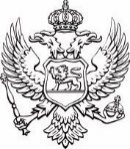 Ministarstvo poljoprivrede,šumarstva i vodoprivredeBroj: UP-I-18-037/22-116/2                                                                      25. mart 2022. godineZa:             Vlada Crne Gore, Generalni SekretarijatVeza:         Zahtjev za slobodan pristup informacijama NVO „MANS“ br. 138409Predmet:   Dostavljanje zahtjeva nadležnom organu Poštovani,NVO „MANS“ je podnijela zahtjev za pristup informacijama br. 138409, Ministarstvu poljoprivrede, šumarstva i vodoprivrede, a koji zahtjev je zaveden kod organa  pod brojem               UP-I-18-037/22-116/1Saglasno članu 20 stav 4 Zakona o slobodnom pristupu informacijama, u prilogu vam dostavljamo predmetni zahtjev na dalji postupak i odlučivanje.Prilog: Kao u tekstu  	                                                                                  				S poštovanjem,                                                                                                       mr Aleksandar Stijović, s.r. 								        	ministar	